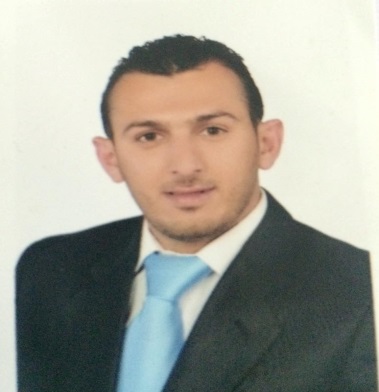 Khaled,Yousef Issa To obtain a teaching and research position in the field of computer science, where my education and experience are fully harnessed.   Contact DetailsAddress      : 337-A, TKT 2, JLN TENAGA 20, TAMAN TENAGA, 43000 KAJANG, SELANGOR.Mobile No. :     +60183850062.Email          :      khaledalshboul@yahoo.com 
   Personal ParticularsNAME             : Khaled Yousef Issa.Age		      : 27 years.Date of Birth	      : 10 JUL 1987.Nationality	      : Jordanian.Gender	      : Male.Marital Status    : single.  Education and QualificationQualification	          : Master's Degree. Field of Study           : Master of Muamalat Administration.  Major		          : Muamalat Administration. Institute/University: USIM UNIVERSITY, Malaysia. Grade		          : GPA 3.19 (good). Graduation Date    : 2015. Qualification	             : Bachelor Degree. Field of Study            : FINANCIAL&BANKING SCIENCE. Major		              : FINANCIAL&BANKING SCIENCE. Institute/University    : IRBAD NATIONAL UNVERSITY Duration                       : 2005- 2009.   SkillsComputer driving License (ICDL)   (Microsoft Word, Microsoft power point, Microsoft Excel, Microsoft FrontPage). Excellent research skills.Translation skills from Arabic to English language.Hardworking, reliable, team playerSuccessful in building long-term relationships.Flexible under pressure.Very interested in programming language & teaching styles computer field. Languages  Language			    Spoken		Written ----------------------------------------------------------------------------------  Arabic			               10		           10  English			                8	                        8   BM	 5                              4